Roll the dice to create a new character.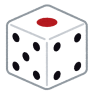 1-3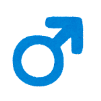 4-6       He/His	   She/Her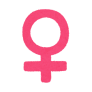 12345He/She is…tall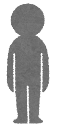 short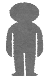 strong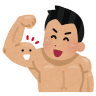 smart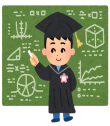 cool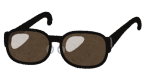 His/Her hair is…long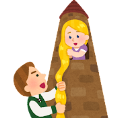 short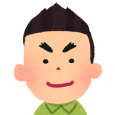 crazy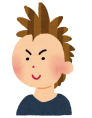 funny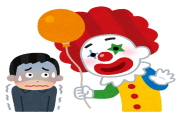 bald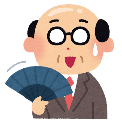 He/She is good at…tennis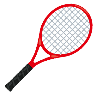 kendo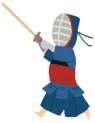 art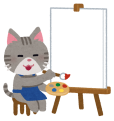 music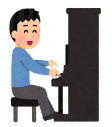 cooking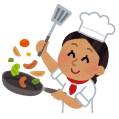 His/Her face is…happy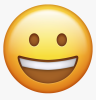 sleepy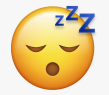 angry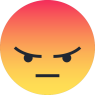 funny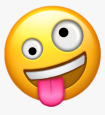 sad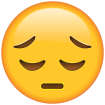 He/She likes…k-pop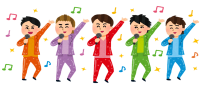 anime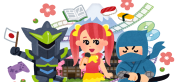 games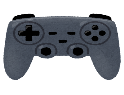 reading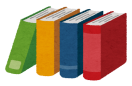 disney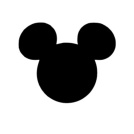 